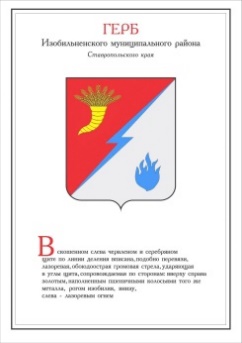 ДУМА ИЗОБИЛЬНЕНСКОГО городского округаСТАВРОПОЛЬСКОГО КРАЯВТОРОГО СОЗЫВАРЕШЕНИЕ15 ноября 2022 года                     г. Изобильный                               №31Об избрании Главы Изобильненского городского округа Ставропольского края В соответствии со статьей 29 Закона Ставропольского края от 02 марта 2005 года №12-кз «О местном самоуправлении в Ставропольском крае», пунктом 20 части 2 статьи 30, частью 1 статьи 31 Устава Изобильненского городского округа Ставропольского края, статьей 22 Регламента Думы Изобильненского городского округа Ставропольского края, утвержденного решением Думы Изобильненского городского округа Ставропольского края от 20 февраля 2018 года №89, пунктом 5.21. Порядка проведения конкурса по отбору кандидатур на должность Главы Изобильненского городского округа Ставропольского края, утвержденного решением Думы Изобильненского городского округа Ставропольского края от 30 сентября 2022 года №12, решения конкурсной комиссии по отбору кандидатур на должность Главы Изобильненского городского округа Ставропольского края от 15 ноября 2022 года №14 «О результатах второго этапа конкурса по отбору кандидатур на должность Главы Изобильненского городского округа Ставропольского края (конкурса-испытания)» (протокол №3 от 15 ноября 2022 года), на основании результатов открытого голосования по избранию Главы Изобильненского городского округа Ставропольского края из числа кандидатов, представленных конкурсной комиссией по отбору кандидатур на должность Главы Изобильненского городского округа Ставропольского края по результатам конкурсаДума Изобильненского городского округа Ставропольского края РЕШИЛА:1. Избрать Главой Изобильненского городского округа Ставропольского края Козлова Владимира Ильича сроком на 5 лет. 2. Главе Изобильненского городского округа Ставропольского края Козлову В.И. вступить в должность 16 ноября 2022 года.3. Настоящее решение вступает в силу со дня его принятия и подлежит официальному опубликованию (обнародованию).Председатель Думы Изобильненского городскогоокруга Ставропольского края                                                               А.М. Рогов